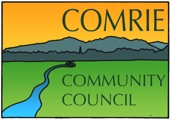 A meeting of the Comrie Community Council will be held by ZOOM video conference on Thursday 		12th November 2020 at 7.00 pmAgendaWelcomePrevious MinutesMatters arisingAcceptancePolice ReportRelevant planning applicationsRoad mattersReview Actions requiredTreasurer’s ReportSecretary’s relevant correspondence and updatesCouncilor’s ReportsAOCBDate of the next meeting – 10th December 2020. By video conference at 7.00pm.